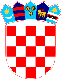 REPUBLIKA HRVATSKA VUKOVARSKO SRIJEMSKA ŽUPANIJA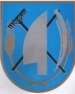 OPĆINA TOVARNIKOPĆINSKI NAČELNIKKLASA: 022-05/21-02/URBROJ: 2188/12-03/01-21-Tovarnik, VIJEĆNICIMA OPĆINSKOG VIJEĆAOPĆINE TOVARNIKPREDMET: Prijedlog Odluke o  prvim izmjenama i dopunama  programa  gradnje objekata i  uređaja  komunalne infrastrukture za 2021. godinuPRAVNA OSNOVA:   članak  67. Zakona o komunalnom gospodarstvu (NN 68/18, 110/18 i 32/20 )članka 31. Statuta Općine Tovarnik („Službeni vjesnik Vukovarsko-srijemske županije“ br. 3/21)PREDLAGATELJ: Načelnik  Općine TovarnikIZVJESTITELJ: pročelnica JUO Općine Tovarnik   NADLEŽNOST ZA DONOŠENJE: Općinsko vijećeTEKST PRIJEDLOGA:Temeljem članka 67. Zakona o komunalnom gospodarstvu („Narodne novine“, broj 68/18, 110/18 i 32/20 – pročišćeni tekst) i članka 31. Statuta Općine Tovarnik („Službeni vjesnik Vukovarsko-srijemske županije“, broj 3/21), Općinsko vijeće Općine Tovarnik na ___. sjednici održanoj dana _____ godine, donosi:I. izmjene i dopune Programa izgradnje objekata i uređaja komunalne infrastrukture 2021. godinuI – OPĆE ODREDBEČlanak 1.	Ovim Programom određuje se izgradnja objekata i uređaja komunalne infrastrukture na području Općine Tovarnik za 2021. godinu za:	1. nerazvrstane ceste2. javne prometne površine na kojima nije dopušten promet motornih vozila3. javna parkirališta4. javne garaže5. javne zelene površine6. građevine i uređaji javne namjene7. javna rasvjeta8. groblja i krematoriji na grobljima9. građevine namijenjene obavljanju javnog prijevoza	Ovim Programom određuje se opis poslova s procjenom troškova za gradnju objekata iz stavka 1. ovog članka, te iskaz financijskih sredstava potrebnih za ostvarivanje programa s naznakom izvora financiranja odvojeno prema izvoru po djelatnostima.II. GRAĐEVINE KOMUNALNE INFRASTRUKTURE KOJE ĆE SE GRADITI U UREĐENIM DIJELOVIMA GRAĐEVINSKOG PODRUČJAČlanak 2.1. Nerazvrstane cesteCeste koje se koriste za promet vozilima i koje svatko može slobodno koristiti, a koje nisu razvrstane kao javne ceste u smislu zakona kojim se uređuju ceste.2. Javne prometne površine na kojima nije dopušten promet motornih vozilaPodrazumijeva površine kao trgovi, pločnici, javni prolazi, javne stube, prečaci, šetališta, biciklističke i pješačke staze ako nisu sastavni dio ceste.3. Javna parkiralištaUređene javne površine koje se koriste za parkiranje motornih vozila i/ili drugih cestovnih vozila na zemljištu u vlasništvu jedinice lokalne samouprave.4. Javne garažePodzemne i nadzemne građevine koje se koriste za parkiranje motornih vozila s pripadajućom opremom.5. Javne zelene površineJavne zelene površine su parkovi, drvoredi, živice, cvjetnjaci, travnjaci, skupine ili pojedinačna stabla, dječja igrališta, javni sportski i rekreacijski prostori, zelene površine uz ceste i ulice.6. Građevine i uređaji javne namjeneGrađevine i uređaji javne namjene su nadstrešnice na stajalištima javnog prometa, javni zdenci, javni satovi, ploče s planom naselja, oznake kulturnih dobara, sadržaja turističke namjene, spomenici i skulpture te druge građevine, uređaji i predmeti lokalnog značaja.7. Javna rasvjetaJavna rasvjeta su građevine i uređaji za rasvjetljavanje nerazvrstanih cesta, javnih prometnih površina na kojima nije dopušten promet motornim vozilima te drugih javnih površina školskog, zdravstvenog i drugog društvenog značaja.8. Groblja i krematoriji na grobljimaGroblja i krematoriji su ograđeni prostori zemljišta na kojem se nalaze grobna mjesta, prostori i zgrade za obavljanje ispraćaja i pokopa umrlih, pješačke staze te uređaji, predmeti i oprema na površinama groblja, sukladno posebnim propisima o grobljima.III.GRAĐEVINE KOMUNALNE INFRASTRUKTURE KOJE ĆE SE GRADITI RADI UREĐENJA NEUREĐENIH DIJELOVA GRAĐEVINSKOG PODRUČJA-nije planirano IV. GRAĐEVINE KOMUNALNE INFRASTRUKTURE KOJE ĆE SE GRADITI IZVAN GRAĐEVINSKOG PODRUČJA- nije planirano V.  POSTOJEĆE GRAĐEVINE KOMUNALNE INFRASTRUKTURE KOJE ĆE SE REKONSTRUIRATI I NAČIN REKONSTRUKCIJE- nije planirano VI.  GRAĐEVINE KOMUNALNE INFRASTRUKTURE KOJE ĆE SE UKLANJATI- nije planirano VII. PROGRAM GRAĐENJA OBJEKATA ZA GOSPODARENJE OTPADOM nije planirano VIII. IZVORIČlanak 3.Planirani izvori sredstava za ostvarenje građenja komunalne infrastrukture su od:Članak 4.Program održavanja komunalne infrastrukture stupa na snagu osmog  dana od dana objave u „Službenom vjesniku Vukovarsko-srijemske županije“.OBRAZLOŽENJENa sjednici vijećaOPĆINSKI NAČELNIKAnđelko Dobročinac, dipl.ing. REDNI BROJ I OPISPLANPOVEĆANJE/SMANJENJENOVI PLANR261 CESTEIzvor: 44 Naknade za ekspolataciju mineralnih sirovina500.000,00-100.000,00400.000,00UKUPNO: 500.000,00-100.000,00400.000,00REDNI BROJ I OPISPLANPOVEĆANJE/SMANJENJENOVI PLANR266 IZGRADNJA NOGOSTUPAIzvor: 41 Prihodi od komunalne naknade i doprinosa, 44 Naknade za ekspolataciju mineralnih sirovina, treba ovdje unijeti šumski doprinos ( poz. 7714 ) 300.000,00-72.737,50227.262,50R266-10 IZGRADNJA RAMPE ZA INVALIDEIzvor: 11 Opći prihodi i primici, 44 Naknade za ekspolataciju mineralnih sirovina0,002.000,002.000,00R266-1 PROJEKTNA DOKUMENTACIJA ZA BICIKLISTIČKU STAZUIzvor: 11 Opći prihodi i primici, 44 Naknade za ekspolataciju mineralnih sirovina, unijeti, izvor: od legalizacije poz 29630,0038.888,8938.888,89UKUPNO: 300.000,00-31.848,61268.151,39REDNI BROJ I OPISPLANPOVEĆANJE/SMANJENJENOVI PLANREDNI BROJ I OPISPLANPOVEĆANJE/SMANJENJENOVI PLANREDNI BROJ I OPISPLANPOVEĆANJE/SMANJENJENOVI PLANR287-1 NABAVA POKAZNI PLOČA, ZNAKOVA I KOŠEVA ZA SMEĆE, KLUPAIzvor: 41 Prihodi od komunalne naknade i doprinosa, 44 Naknade za ekspolataciju mineralnih sirovina, prihodi od Fonda 20.000,00230.000,00250.000,00UKUPNO: 20.000,00230.000,00250.000,00REDNI BROJ I OPISPLANPOVEĆANJE/SMANJENJENOVI PLANR152-2 UREĐENJE DJEČJEG IGRALIŠTAIzvor: 11 Opći prihodi i primici50.000,00-50.000,000,00UKUPNO: 50.000,00-50.000,000,00REDNI BROJ I OPISPLANPOVEĆANJE/SMANJENJENOVI PLANR271-4 NABAVA NOVIH STUPOVA I MONTAŽAIzvor: 52 Kapitalne pomoći iz drugih proračuna65.000,00-65.000,000,00UKUPNO: 65.000,00-65.000,000,00REDNI BROJ I OPISPLANPOVEĆANJE/SMANJENJENOVI PLANR077-17 IZGRADNJA STAZA NA GROBLJUIzvor: 52 Kapitalne pomoći iz drugih proračuna200.000,00-200.000,000,00UKUPNO: 200.000,00-200.000,000,00OZNAKA I NAZIV IZVORAPLANPOVEĆANJE/SMANJENJENOVI PLAN11 Opći prihodi i primici50.000,00-50.000,000,0041 Prihodi od komunalne naknade i doprinosa320.000,00-109.000,00211.000,0044 Naknade za ekspolataciju mineralnih sirovina0,00707.151,39707.151,3952 Kapitalne pomoći iz drugih proračuna/fond265.000,00-265.000,000,00UKUPNO: 635.000,00283.151,39918.151,39